РЕШЕНИЕ 622(принято по переписке)Списание процентов по просроченным платежам и безнадежных долговСовет МСЭ,рассмотревотчет Генерального секретаря о задолженностях и специальных счетах задолженностей (Документ C20/11(Rev.1)),решаетутвердить списание следующих процентов по просроченным платежам и безнадежных долгов на общую сумму 2 720 252,63 швейцарского франка путем снятия соответствующей суммы из средств Резервного фонда для счетов должников. Подробные данные приводятся в таблице, ниже. _______________СОВЕТ 2020
Консультации по переписке (21 декабря 2020 г.)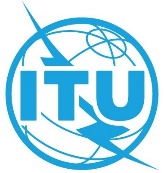 Документ C20/84-R22 декабря 2020 годаОригинал: английскийСтранаНазвание компанииГодыОсновной объем задол-женностиПроцентыВсегоБельгияAnSem, Хеверлее20100,007 980,057 980,05Промежуточный итог 3.2Промежуточный итог 3.2Промежуточный итог 3.20,007 980,057 980,05АлжирOrascom Telecom Algérie, Алжир20103 975,002 992,556 967,55АргентинаCooperativa Telefónica
López Camelo (COTELCAM), Буэнос-Айрес2003−200615 787,5022 394,6038 182,10АргентинаImpsat Corp., Буэнос-Айрес1999−200623 662,5037 308,2060 970,70БеларусьBelarsat LLC, Минск2009-201012 366,209 673,3022 039,50КанадаAvvasi Inc, Ватерлоо201510 600,002 498,2013 098,20ФранцияVIABLE France Sarl, Париж2010−201211 925,001 170,3013 095,30ГаитиHaiti Télécommunications Internationales S.A. (HaiTel S.A.), Песьон-Виль200831 800,0030 829,5562 629,55ИндияReliance Communications (ранее Reliance Infocomm Ltd.), Нави-Мумбаи200967 575,0057 979,60125 554,60ИндонезияPT Bakrie Telecom Tbk, Джакарта1997−200221 752,0542 734,2064 486,25ИзраильGilat Satellite Networks Ltd., Петах-Тиква1997−200236 000,0077 629,75113 629,75ИзраильTelrad Networks Ltd, Лод1998−200639 450,0059 681,3599 131,35ИталияLeonardo (ранее Selex Communications S.P.A.), Рим2001−2007254 400,00324 693,00579 093,00Корея (Республика)SUNY Korea, Инчхон20181 821,88181,752 003,63ЛиванAl-Iktissad Wal-Aamal Group, Бейрут20153 975,001 231,555 206,55ЛиванIMDI, Sal offshore, Бейрут20113 975,002 598,156 573,15ПакистанSysnet Pakistan (Pvt) Ltd., Карачи2003−200613 818,7518 961,5532 780,30ТогоCentre régional de Maintenance des Télécommunications de Lomé (CMTL), Ломе2003−2007101 137,50149 640,95250 778,45Соединенное КоролевствоTimes Publications Ltd., Лондон1998−200229 775,0057 560,2587 335,25СШАCalient Networks, Inc., Сан-Хосе2003−2006126 300,00161 865,80288 165,80СШАEzenia, Inc., Нашуа2000−2006157 800,00213 652,25371 452,25СШАThe Gores Technology Group LLC, Лос-Анжелес (ранее Forgent Networks Inc.)1998−2006185 133,30239 814,70424 948,00СШАWI-FI Alliance (ранее Wireless Gigabit Alliance), Остин201331 800,0012 351,3544 151,35Промежуточный итог 3.3Промежуточный итог 3.3Промежуточный итог 3.31 184 829,681 527 442,902 712 272,58Общий итогОбщий итогОбщий итог1 184 829,681 535 422,952 720 252,63